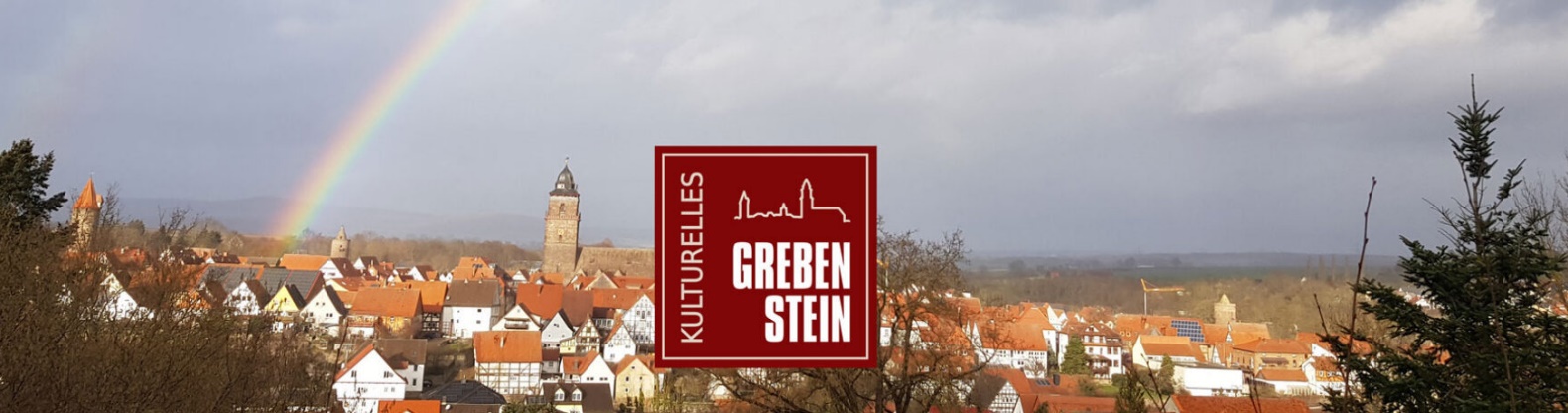 Kulturelles Grebenstein Verein	 Gruppe	 Privatperson       kommerzieller AnbieterName:      Anschrift:      Mail:      Internetpräsens:      Ansprechperson:      Anschrift:      Tel.:       Mail:      Beschreiben Sie die Art ihres kulturellen Schaffens/Angebotes/TätigkeitsbereichesAn welche Zielgruppe richtet sich ihr kulturelles Schaffen/Angebot?Können an ihrem Kulturangebot andere Menschen aktiv teilnehmen und wenn ja, in welcher Form?Wie können Sie andere Kulturschaffenden in Grebenstein und Ortsteile direkt bei deren Veranstaltungen oder bei gemeinsame kulturelle Veranstaltungen unterstützen? Geräte, Veranstaltungstechnik, aktive Hilfe, Organisation u.a.Welche Vorschläge haben Sie, um das kulturelle Angebot für Grebenstein und Ortsteile zu verbessern?Wie erreichen Sie den Nachwuchs/die Jugendlichen?	Ich/wir bin/sind damit einverstanden, im Rahmen der Vernetzung der Kulturschaffenden Grebensteins Informationen an die o.g. Kontaktdaten zu erhalten.	Ich/wir bin/sind damit einverstanden, dass meine/unsere Daten auf der Homepage www.kulturelles-grebenstein.de zugänglich gemacht werden. (Werbung für Ihr Angebot, Kontakthinweis für interessierte Bürger*innen/Besucher*innen). Die zu veröffentlichen Daten reiche ich persönlich und verbindlich ein.  	Ich/Wir habe/n die Datenschutzerklärung unter www.kulturelles-grebenstein.de zur Kenntnis genommen und stimmen dieser zu.     ,      						     Ort, Datum						Name des Unterzeichners							Unterschrift